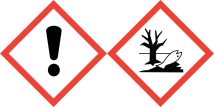 FRAGRANCE – Black Pomegranate                                 @20%Warning: May cause an allergic skin reaction. Toxic to aquatic lifewith long lasting effects. IF ON SKIN: Wash with plenty of soap andwater. If skin irritation or rash occurs: Get medical advice/attentionContains, EUGENOL, TETRAMETHYL ACETYLOCTAHYDRONAPHTHALENESHYDROXYISOHEXYL 3-CYCLOHEXENE CARBOXALDEHYDE,ROSE KETONE-4, DIHYDRO PENTAMETHYLINDANONE (DPMI).May produce an allergic reaction.MANUFACTURER – Your business name, 12 Any Street, Anywhere, Your County, AA12BB.Your telephone number  01234568910